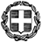   Ανδρέα Παπανδρέου 37                                                     ΠΡΟΣ: 1. Δ/νσεις Α’/θμιας και Β’/θμιας Εκπ/σηςΤ.Κ.: 15180 Μαρούσι                                                                        2. Γραφεία Σχολικών ΣυμβούλωνΤηλέφωνο: 210 3442378                                                                     (μέσω των Διευθύνσεων)                         Πληροφορίες: Αικ. Μπομπέτση                                                     e-mail: ampo@minedu.gov.gr                                            KOIN.: Περιφερειακές Διευθύνσεις ΕκπαίδευσηςACTIVE LEARNING STRATEGIES FOR THE DEVELOPMENT OF FUNCTIONAL LITERACY ΛΕΥΚΟΡΩΣΙΑΗμερομηνία διεξαγωγής : 15 / 11 / 2016 – 17/ 11 / 201619ΘΕΜΑ: «Προεπιλογή για συμμετοχή σε σεμινάριο Pestalozzi 2016 του Συμβουλίου της Ευρώπης»       ΣΧΕΤ.: Προκήρυξη Δ/νσης Ευρ. & Δ. Θεμάτων, με Αρ. Πρωτ.: ΦΣΕ 1 /4364 /Η1, με ημερομηνία 14/01/2016Σε συνέχεια της ως άνω προκήρυξης της υπηρεσίας μας, σας γνωρίζουμε ότι αναδείχθηκε, κατόπιν κλήρωσης (ΦΣΕ 139/89253Α/Ι/06-08-2010 και ΦΣΕ 25/62416/Η1/13.4.2016), η κάτωθι εκπαιδευτικός, η οποία θα συμμετάσχει στο προαναφερόμενο σεμινάριο :ΑΛΜΠΑΝΑΚΗ ΞΑΝΘΗ, ΠΕ01, ΠΕΙΡΑΜΑΤΙΚΟ ΓΕΝΙΚΟ ΛΥΚΕΙΟ ΠΑΝΕΠΙΣΤΗΜΙΟΥ ΜΑΚΕΔΟΝΙΑΣ, ΘΕΣΣΑΛΟΝΙΚΗΔιευκρινίζεται ότι την ευθύνη της τελικής επιλογής έχει ο φορέας διοργάνωσης, γεγονός που σημαίνει ότι υπάρχει πιθανότητα να μη γίνουν δεκτές ορισμένες υποψηφιότητες. Επομένως, κάθε σχετική επικοινωνία της ενδιαφερόμενης πρέπει εφεξής να γίνεται με το Συμβούλιο της Ευρώπης (e-mail: pestalozzi@coe.int).Σε ό,τι αφορά τα έξοδα συμμετοχής, αυτά καταβάλλονται από το Συμβούλιο της Ευρώπης (βλ. Προκήρυξή μας), ενώ τα έξοδα διαμονής και διατροφής βαρύνουν το φορέα υποδοχής. Τέλος, δυο εβδομάδες μετά την επιστροφή της, η συμμετέχουσα στο σεμινάριο πρέπει να υποβάλει στην υπηρεσία μας σχετική έκθεση, στην ελληνική γλώσσα.Παρακαλείται η υποψήφια να αποστείλει άμεσα στην υπηρεσία μας, ηλεκτρονικά, όλα τα δικαιολογητικά Β΄ φάσης, σύμφωνα με τα οριζόμενα στη σχετική προκήρυξη (ΦΣΕ 1 /4364 /Η1/14.1.2016).                                                                                         Η ΑΝΑΠΛΗΡΩΤΡΙΑ ΠΡΟΪΣΤΑΜΕΝΗ ΤΗΣ ΔΙΕΥΘΥΝΣΗΣ                                                                                                         ΜΑΓΔΑΛΗΝΗ ΤΡΑΝΤΑΛΛΙΔΗ